BOARD OF EDUCATIONCALHOUN R-VIII SCHOOL DISTRICT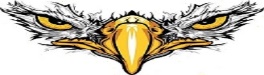 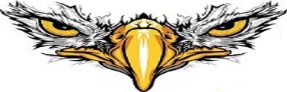 REGULAR MEETING 6:00 PMDECEMBER 17TH, 2018/LIBRARYCall to OrderApprove the December 17th Regular and Executive Agendas Approval of November 14th Executive Session Minutes/ Regular Session MinutesApproval of bills for the current month of DecemberMonthly Financial ReportPublic CommentA period of ten minutes will be allotted for public commentNo individual will be permitted to speak more than onceA three-minute time limit will be established for each speakerOnly items from the period agenda may be discussedOld BusinessTitle I Program EvaluationECC Program  EvaluationNew Business2017-2018 AuditAdministrative ReportAmber Russell– K-12 PrincipalRon Kreisel – Athletic DirectorRebecca Crump – ECC DirectorJohn Thompson – SuperintendentMiscellaneousSet time/date for the regular January Board of Education Meeting (January 22nd 2019)Adjourn (Roll Call Vote) Motion to Conduct Executive Session. 610.021, RSMo for the purpose highlighted in bold.                                                                                         EXECUTIVE SESSION                  December 17th, 2018EXECUTIVE MEETING     1.    Call meeting to order             610.021 (3) RSMo Hiring, terminating, disciplining or promoting